AVVISOSi comunica che le restrizioni imposte dal Governo e dalla Regione Piemonte causa Covid-19, NON SONO ANCORA TERMINATE, quindi si chiede ai Cittadini di continuare la permanenza nelle proprie abitazioni fino a nuove disposizioni. Ciò sta a significare che ognuno di noi potrà uscire solo per necessità urgenti, lavoro e salute con divieto di organizzare feste, barbecue o quant’altro con parenti, amici e conoscenti.Garzigliana, lì 08/04/2020									IL SINDACO									  Lidia Alloa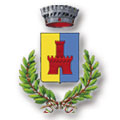 COMUNE DI GARZIGLIANACittà Metropolitana di TorinoPiazza Vittorio Veneto 1 - C.A.P. 10060  – Tel. 0121 341107 – Fax 0121 341270e-mail:  protocollo@comune.garzigliana.to.ite-mail certificata:  garzigliana@cert.ruparpiemonte.itwww.comune.garzigliana.to.it